Od:	Emanuel Novák <novakstatika@seznam.cz>Komu:	Oldřich Švehla <oldrich.svehla@mu-st.cz>Datum:	27.5.2019 15:10Věc:	Re: Tělocvična, Máchova ul. (dříve ČZM), Strakonice - posudek, žádost o akceptaci objednávkyPřílohy:	IMAGE.jpgDobrý den, nabídku akceptuji. 
Děkuji s pozdravem E. Novák 

................................ 
ing. Emanuel Novák 
tel. 602695201 



---------- Původní e-mail ----------
Od: Oldřich Švehla <oldrich.svehla@mu-st.cz>
Komu: novakstatika@seznam.cz <novakstatika@seznam.cz>
Datum: 27. 5. 2019 15:07:15
Předmět: Tělocvična, Máchova ul. (dříve ČZM), Strakonice - posudek, žádost o akceptaci objednávky 
Dobrý den,dle předchozího jednání žádám o akceptaci objednávky č. 69/19/7 na provedení stavebně technického průzkumu, statického výpočtu, statického posudku stávajícího objektu: "Tělocvična (dříve ČZM), Máchova ul., Strakonice" - viz příloha.DěkujiS pozdravemIng. Oldřich Švehla
vedoucí oddělení investic odbor majetkovýMěstský úřad StrakoniceVelké náměstí 2386 21 StrakoniceID DS: 4gpbfnqwww.strakonice.euoldrich.svehla@mu-st.cz
tel.: 383 700 322
mobil: 606 732 008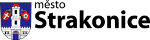 